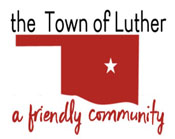 NOTICE AND AGENDA OF SPECIAL MEETING OF THE LUTHER PUBLIC WORKS AUTHORITYTHURSDAY, JUNE 24, 2021, IMMEDIATELY FOLLOWING THE BOARD MEETING AT 6:30 P.M.LUTHER TOWN HALL108 SOUTH MAIN STREET, LUTHER, OKLAHOMA 73054Call to OrderRoll CallDetermination of a quorumTrustee CommentsTrustee One (Terry Arps)Trustee Two (Brian Hall)Consideration, discussion and possible action to make an offer of employment to Cathy Schmitz for the Utility Clerk/Receptionist position at a rate of $14.50 per hour. Consideration, discussion and possible action to enter into a Customer Service Agreement with UniFirst for two (2) LPWA maintenance employees.Consideration, discussion and possible action to authorize repairs to the electrical system at the lagoons.Consideration, discussion and possible action to authorize repairs to the water well located at 8th and S. Cedar. Consideration, discussion and possible action to enter into an agreement for a Defined Contributions Retirement Plan with Oklahoma Municipal Retirement Fund for LPWA employees.Trustee Three (Carla Caruthers)Trustee Four (Jeff Schwarzmeier)Trustee Five (Joshua Rowton)Citizen participation:  Citizens may address the Board during open meetings on any matter on the agenda prior to the Board taking action on the matter. On any item not on the current agenda, citizens may address the Board under the agenda item Citizen Participation. Citizens should fill out a Citizen’s Participation Request form and give it to the Mayor. Citizen Participation is for information purposes only, and the Board cannot discuss, act or make any decisions on matters presented under Citizens Participation. Citizens are requested to limit their comments to two minutes.Adjourn.______________________________________Scherrie Pidcock, Acting Town Clerk/TreasurerAgenda Posted Tuesday, June 22, 2021, at Luther Town Hall, on Facebook at The Town of Luther, and on our website at www.townoflutherok.com prior to 6:30 pm.